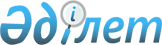 О проекте Указа Президента Республики Казахстан "О внесении изменений и дополнений в Указ Президента Республики Казахстан от 13 августа 2007 года № 381 "О государственных премиях Республики Казахстан в области науки и техники, литературы и искусства"Постановление Правительства Республики Казахстан от 20 июня 2014 года № 691      Правительство Республики Казахстан ПОСТАНОВЛЯЕТ:

      внести на рассмотрение Президента Республики Казахстан проект Указа Президента Республики Казахстан «О внесении изменений и дополнений в Указ Президента Республики Казахстан от 13 августа 2007 года № 381 «О государственных премиях Республики Казахстан в области науки и техники, литературы и искусства».      Премьер-Министр

      Республики Казахстан                       К. Масимов О внесении изменений и дополнений в Указ Президента

Республики Казахстан от 13 августа 2007 года № 381

«О государственных премиях Республики Казахстан в области науки

и техники, литературы и искусства»      ПОСТАНОВЛЯЮ:

      1. Внести в Указ Президента Республики Казахстан от 13 августа 2007 года № 381 «О государственных премиях Республики Казахстан в области науки и техники, литературы и искусства» (САПП Республики Казахстан, 2007 г., № 27, ст. 310; 2008 г., № 42, ст. 465; 2009 г., № 27-28, ст. 234; 2012 г., № 12, ст. 224; № 36, ст. 476; 2013 г., № 22, ст. 351; 2014 г., № 4, ст. 29) следующие изменения и дополнения:

      заголовок изложить в следующей редакции:

      «О государственных премиях Республики Казахстан в области науки и техники, литературы и искусства, имени аль-Фараби за прорывные научные исследования и внедрение инноваций»;

      преамбулу изложить в следующей редакции:

      «В целях совершенствования системы государственного премирования за достижения в области науки и. техники, литературы и искусства и прорывные научные исследования и внедрение инноваций ПОСТАНОВЛЯЮ:»;

      пункт 1 изложить в следующей редакции:

      «1. Учредить Государственную премию Республики Казахстан в области науки и техники, Государственную премию Республики Казахстан в области литературы и искусства,. Государственную премию Республики Казахстан имени аль-Фараби за прорывные научные исследования и внедрение инноваций.»;

      в пункте 2:

      подпункт 1) изложить в следующей редакции:

      «1) положение о государственных премиях Республики Казахстан в области науки и техники, литературы и искусства, имени аль-Фараби за прорывные научные исследования и внедрение инноваций;»;

      дополнить подпунктом 3-1) следующего содержания:

      «3-1) положение о Комиссии по присуждению Государственной премии Республики Казахстан имени аль-Фараби за прорывные научные • исследования и внедрение инноваций;»;

      дополнить подпунктом 5-1) следующего содержания:

      «5-1) состав Комиссии по. присуждению Государственной премии Республики Казахстан имени аль-Фараби за прорывные научные исследования и внедрение инноваций.»;

      в Положении о государственных, премиях Республики Казахстан в области науки и техники, литературы, и искусства, утвержденном вышеназванным Указом:

      заголовок изложить в следующей редакции:

      «Положение о государственных премиях Республики Казахстан в области науки и техники, литературы и искусства, имени аль-Фараби за прорывные научные исследования и внедрение инноваций»;

      пункт 1 изложить в следующей редакции:

      «1. Государственная премия Республики Казахстан в области науки и техники, Государственная премия Республики Казахстан в области литературы и искусства и Государственная премия' Республики Казахстан имени аль-Фараби за прорывные научные исследования и внедрение инноваций (далее — Государственная премия и государственные премии) являются высшим признанием заслуг деятелей науки, техники, литературы и искусства перед обществом и государством.»;

      пункт 2 дополнить частью третьей следующего содержания:

      «Государственная премия Республики Казахстан имени аль-Фараби за прорывные научные исследования и внедрение инноваций присуждается гражданам Республики Казахстан за результаты научных исследований в прорывных направлениях науки, обеспечившим создание базовых технологий и оказавшим социально-экономический эффект в результате их внедрения в различных отраслях экономики.»;

      пункт 3 дополнить частями четвертой и шестой следующего содержания:

      «Государственная премия Республики Казахстан имени аль-Фараби за прорывные научные исследования и внедрение инноваций присуждается с 2014 года.»;

      «Ежегодно присуждается семь государственных премий Республики Казахстан имени аль-Фараби за прорывные научные исследования и внедрение инноваций.»;

      пункт 4 изложить в следующей редакции:

      «4. Работы, выдвинутые на соискание Государственной премии, рассматриваются Комиссией по присуждению Государственной премии Республики Казахстан в области, науки и техники, Комиссией по присуждению Государственной премии Республики Казахстан в области литературы и искусства, Комиссией по присуждению Государственной премии Республики Казахстан имени аль-Фараби за прорывные научные исследования и внедрение инноваций (далее - комиссии).

      Состав комиссий и положения о них утверждаются Указом Президента Республики Казахстан.

      Обеспечение деятельности Комиссии по присуждению Государственной премии Республики Казахстан в области науки и техники, Комиссии по присуждению Государственной премии Республики Казахстан имени аль-Фараби за прорывные научные исследования и внедрение инноваций осуществляется Министерством образования и науки Республики Казахстан, Комиссии по присуждению Государственной премии Республики Казахстан в области литературы и искусства - Министерством культуры Республики Казахстан.»;

      часть первую пункта 7 изложить в следующей редакции:

      «7. Коллектив соискателей, выдвигаемых на Государственные премии в области науки и техники, имени аль-Фараби за прорывные научные исследования и внедрение инноваций, не должен превышать 8 человек.»;

      пункт 10 изложить в следующей редакции:

      «10. По работам, выдвинутым на соискание Государственных премий в области науки и техники, имени аль-Фараби за прорывные научные исследования и внедрение инноваций, проводится государственная научно-техническая экспертиза.»;

      пункт 11 изложить в следующей редакции:

      «11. Министерство образования и науки Республики Казахстан принимает работы, выдвинутые на соискание Государственных премий в области науки и техники, имени аль-Фараби за прорывные научные исследования и внедрение инноваций.

      Министерство культуры Республики Казахстан принимает работы, выдвинутые на соискание Государственной премии в области литературы и искусства.

      Принимают работы, выдвинутые на соискание государственных премий в области науки и техники, литературы и искусства, имени аль-Фараби за прорывные научные исследования и внедрение инноваций, до 1 февраля года присуждения премий.

      Поступившие работы, выдвинутые на соискание государственных премий, представляют на рассмотрение комиссий.»;

      в описании диплома и нагрудного знака лауреата Государственной премии Республики Казахстан, утвержденном вышеназванным Указом:

      часть первую пункта 1 изложить в следующей редакции:

      «1. Диплом лауреата Государственной премии Республики Казахстан состоит из:»;

      в частях четвертой и седьмой пункта 2 слова «САЛАСЫНДАҒЫ», «В ОБЛАСТИ» исключить;

      в приложении 2 к описанию диплома и нагрудного знака лауреата Государственной премии Республики Казахстан:

      в подразделе «Изображение внутренней стороны вкладыша диплома лауреата Государственной премии Республики Казахстан» слова «САЛАСЫНДАҒЫ», «В ОБЛАСТИ» исключить;

      дополнить положением о Комиссии по присуждению Государственной премии Республики Казахстан имени аль-Фараби за прорывные научные исследования и внедрение инноваций согласно приложению 1 к настоящему Указу;

      дополнить составом Комиссии по присуждению Государственной премии Республики Казахстан имени аль-Фараби за прорывные научные исследования и внедрение инноваций согласно приложению 2 к настоящему Указу.

      2. Настоящий Указ вводится в действие со дня его первого официального опубликования.      Президент

      Республики Казахстан                       Н. НазарбаевПриложение 1           

к Указу Президента        

Республики Казахстан       

от 20 июня 2014 года № 691   Утверждено             

Указом Президента          

Республики Казахстан         

от 13 августа 2007 года № 381    ПОЛОЖЕНИЕ

о Комиссии по присуждению Государственной премии Республики

Казахстан имени аль-Фараби за прорывные научные исследования и

внедрение инноваций 1. Общие положения      1. Комиссия по присуждению Государственной премии Республики Казахстан имени аль-Фараби за прорывные научные исследования и внедрение инноваций (далее — Комиссия) является консультативно-совещательным органом при Президенте Республики Казахстан и создается в целях рассмотрения и отбора работ, выдвигаемых на соискание Государственной премии Республики Казахстан имени аль-Фараби за прорывные научные исследования и внедрение инноваций (далее — Государственная премия).

      2. В своей деятельности Комиссия руководствуется Конституцией Республики Казахстан, актами Президента, иными нормативными правовыми актами Республики Казахстан и настоящим положением.

      3. Состав Комиссии утверждается Президентом Республики Казахстан. Возглавляет Комиссию Государственный секретарь Республики Казахстан.

      4. Рабочим органом Комиссии является Министерство образования и науки Республики Казахстан. 2. Организация и порядок деятельности Комиссии      5. Председатель Комиссии осуществляет общее руководство деятельностью Комиссии и планирует ее работу в соответствии с законодательством Республики Казахстан и настоящим положением.

      6. В случае отсутствия председателя Комиссии, его функции выполняет первый заместитель председателя.

      7. Секретарь Комиссии представляет на рассмотрение Комиссии документы и материалы, подготовленные рабочим органом.

      8. Заседания Комиссии проводятся в соответствии с планом ее работы, утверждаемым председателем.

      Внеплановые заседания проводятся по мере необходимости по решению председателя Комиссии.

      Заседания Комиссии правомочны при наличии не менее двух третей от общего числа ее членов. Решения Комиссии оформляются протоколом.

      9. Решение Комиссии принимается тайным голосованием простым большинством голосов от числа присутствующих на заседании членов Комиссии. В рассмотрении работ с грифом «секретно» и принятии решения по ним принимают участие члены Комиссии, имеющие допуск соответствующей формы к секретным работам и сведениям.

      Государственная премия присуждается работе, набравшей не менее 50 процентов голосов от общего числа голосов членов Комиссии, присутствующих на заседании.

      Если по итогам тайного голосования более семи работ набрали не менее 50 процентов голосов от общего числа голосов членов Комиссии, присутствующих на заседании, то государственные премии присуждаются семи работам, набравшим наибольшее число голосов.

      В случае необходимости допускается повторное голосование по работам, набравшим равное количество голосов, но не менее 50 процентов голосов от общего числа голосов членов Комиссии, присутствующих на заседании. При равном количестве голосов, голос председателя является решающим.

      10. В случае выдвижения на соискание Государственной премии работ членов Комиссии, последние не принимают участия в работе Комиссии при их рассмотрении.

      Член Комиссии не может участвовать в работе Комиссии, если:

      1) является близким родственником лица, работа которого рассматривается на Комиссии;

      2) имеются иные обстоятельства, дающие основание считать, что член Комиссии лично, прямо или косвенно заинтересован в результатах рассмотрения работы.

      В случаях, предусмотренных подпунктами 1) и 2) настоящего пункта, член Комиссии информирует на заседании председателя Комиссии, решение по которому принимает председатель.

      11. Рабочий орган Комиссии:

      1) разрабатывает и утверждает требования к работам, выдвигаемым на соискание Государственной премии;

      2) ежегодно от имени Комиссии публикует в средствах массовой информации объявление о приеме работ на соискание Государственной премии и требования к ним;

      3) осуществляет прием и регистрацию работ от претендентов на соискание Государственной премии;

      4) организует проведение государственной научно-технической экспертизы по работам, выдвинутым на соискание Государственной премии;

      5) публикует в средствах массовой информации в целях широкого обсуждения список работ, прошедших предварительный отбор, с указанием наименования работ, их авторов и (или) организаций, выдвинувших эти работы, кроме работ, содержащих сведения, отнесенные к государственным секретам;

      6) анализирует поступившие отзывы на работы, выдвинутые на соискание Государственной премии, и их результаты представляет Комиссии;

      7) за 10 дней до заседания Комиссии вносит на ее рассмотрение работы, прошедшие предварительный отбор, заключения государственной научно-технической экспертизы;

      8) по итогам рассмотрения Комиссией представленных работ разрабатывает в установленном порядке проект Указа Президента Республики Казахстан о присуждении Государственной премии;

      9) обеспечивает оформление дипломов, изготовление нагрудных знаков лауреатов Государственной премии, выплату лауреатам денежного вознаграждения Государственной премии.

      12. Решение о прекращении деятельности Комиссии принимает Президент Республики Казахстан.Приложение 2           

к Указу Президента        

Республики Казахстан       

от 20 июня 2014 года № 691   Утверждено             

Указом Президента          

Республики Казахстан         

от 13 августа 2007 года № 381    СОСТАВ

Комиссии по присуждению Государственной премии Республики

Казахстан имени аль-Фараби за прорывные научные исследования и

внедрение инноваций      Государственный секретарь Республики Казахстан - председатель

      Заместитель Руководителя Администрации Президента Республики

      Казахстан -первый заместитель председателя

      Министр образования и науки Республики Казахстан - заместитель

      председателя

      Вице-министр образования и науки Республики Казахстан,

      секретарь

      члены Комиссии:

      Депутат Сената Парламента Республики Казахстан

      (по согласованию)

      Депутат Мажилиса Парламента Республики Казахстан

      (по согласованию)

      Помощник Президента Республики Казахстан по экономическим

      вопросам

      Заведующий Отделом социально-экономического мониторинга

      Администрации Президента Республики Казахстан

      Министр индустрии и новых технологий Республики Казахстан

      Министр сельского хозяйства Республики Казахстан

      Министр здравоохранения Республики Казахстан

      Министр регионального развития Республики Казахстан

      Министр окружающей среды и водных ресурсов Республики Казахстан

      Председатель Комитета науки Министерства образования и науки

      Республики Казахстан

      Председатель правления акционерного общества «Национальное

      агентство по технологическому развитию» (по согласованию)

      Председатель акционерного общества «Фонд национального

      благосостояния «Самрук-Казына» (по согласованию)

      Президент автономной организации образования «Назарбаев

      Университет» (по согласованию)

      Председатель правления Национальной палаты предпринимателей

      Казахстана (по согласованию)

      Председатель правления акционерного общества «Национальная

      компания «Казмунайгаз» (по согласованию)

      Председатель правления акционерного общества «Национальная

      атомная компания «Казатомпром» (по согласованию)

      Председатель правления акционерного общества «Национальные

      информационные технологии» (по согласованию)

      Председатель правления акционерного общества «Национальная

      компания «Казахстан инжиниринг» (по согласованию)

      Председатель правления акционерного общества «Фонд развития

      предпринимательства «Даму» (по согласованию)

      Председатель правления акционерного общества «Банк развития

      Казахстана» (по согласованию)

      Председатель Национального научного совета по приоритету

      «Энергетика и машиностроение»

      Председатель Национального научного совета по приоритету

      «Рациональное использование природных ресурсов, переработка

      сырья и продукции»

      Председатель Национального научного совета по приоритету

      «Информационные и телекоммуникационные технологии»

      Председатель Национального научного совета по приоритету

      «Наука о жизни»
					© 2012. РГП на ПХВ «Институт законодательства и правовой информации Республики Казахстан» Министерства юстиции Республики Казахстан
				Адилов

Жексенбек Макеевич- ректор республиканского государственного предприятия на праве хозяйственного ведения «Казахский национальный технический университет имени К.И. Сатпаева» Министерства образования и науки Республики КазахстанКуришбаев

Ахылбек Кажигулович- ректор акционерного общества «Казахский агротехнический университет имени С. Сейфуллина» (по согласованию)Акшулаков

Серик Куандыкович- председатель правления акционерного общества

«Республиканский научный центр нейрохирургии», доктор медицинских наук, профессор (по согласованию)Бектурганов

Нуралы Султанович- первый вице-президент Казахстанской национальной академии естественных наук, академик Национальной академии

наук Республики Казахстан, профессор, доктор технических наук(по согласованию)Мансуров

Зулхаир Айтмухаметович- директор республиканского государственного предприятия на праве хозяйственного ведения «Институт проблем горения» Комитета науки Министерства образования и науки Республики

Казахстан, доктор химических наук, профессорЧоманов

Уришбай Чоманович- главный ученый секретарь Национальной академии наук Республики Казахстан, академик Национальной академии наук Республики Казахстан (по согласованию)Шарманов

Торегельды Шарманович- академик Национальной академии наук Республики Казахстан (по согласованию)